Karta Pracy ,,Żołędziowe muchomorki”                                                                Potrzebne do wykonania:kilka krótkich patyczkówczapeczki żołędzi                                            czerwona i biała farbkapędzelek         biała plastelinacienki plastikowy nożyk                     Wykonanie                                                                                    Spacer do lasu czy do parku daje efekty            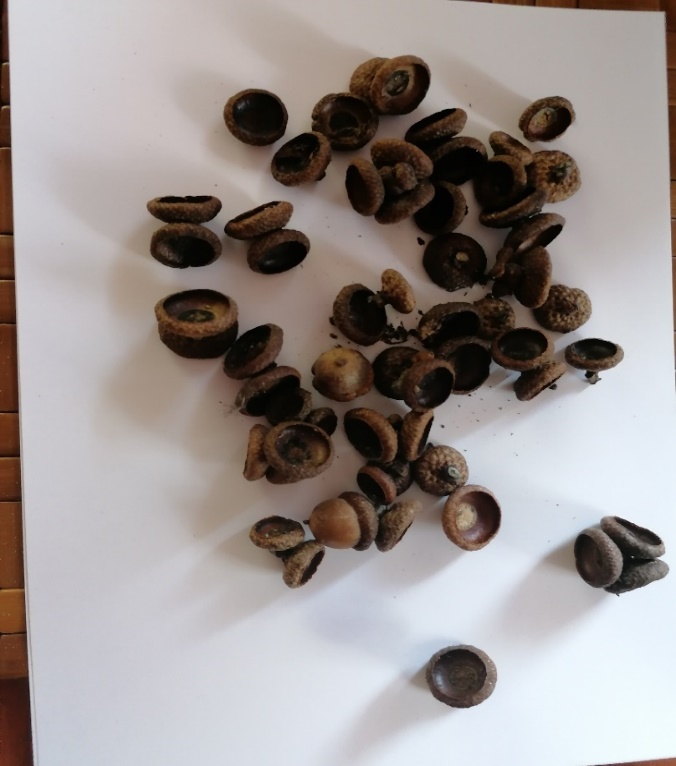 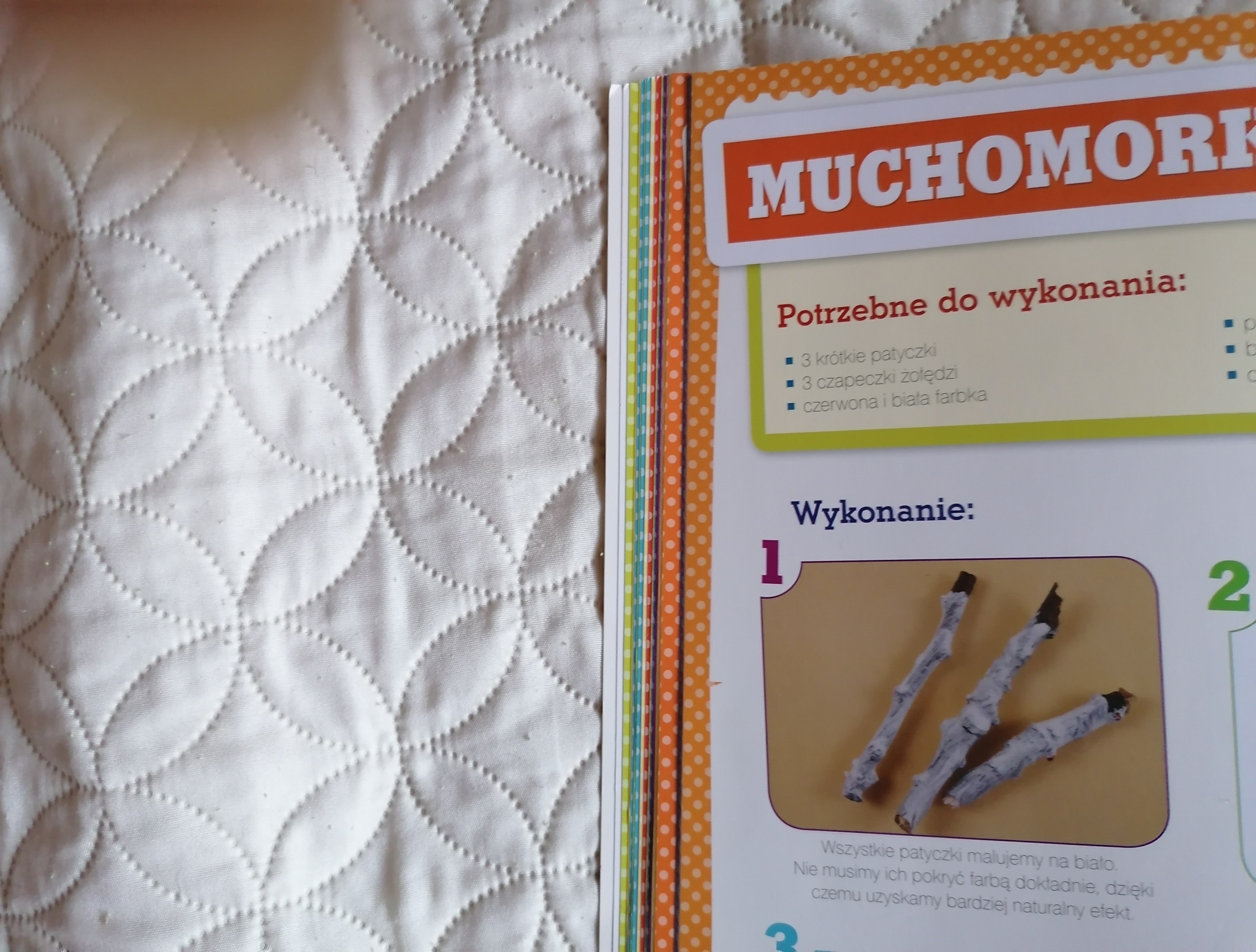 Wszystkie patyczki malujemy na biało. Nie musimy zrobić tego dokładnie, wówczas będą wyglądały bardzo naturalnie.       Czapeczki żołędzi malujemy na czerwono 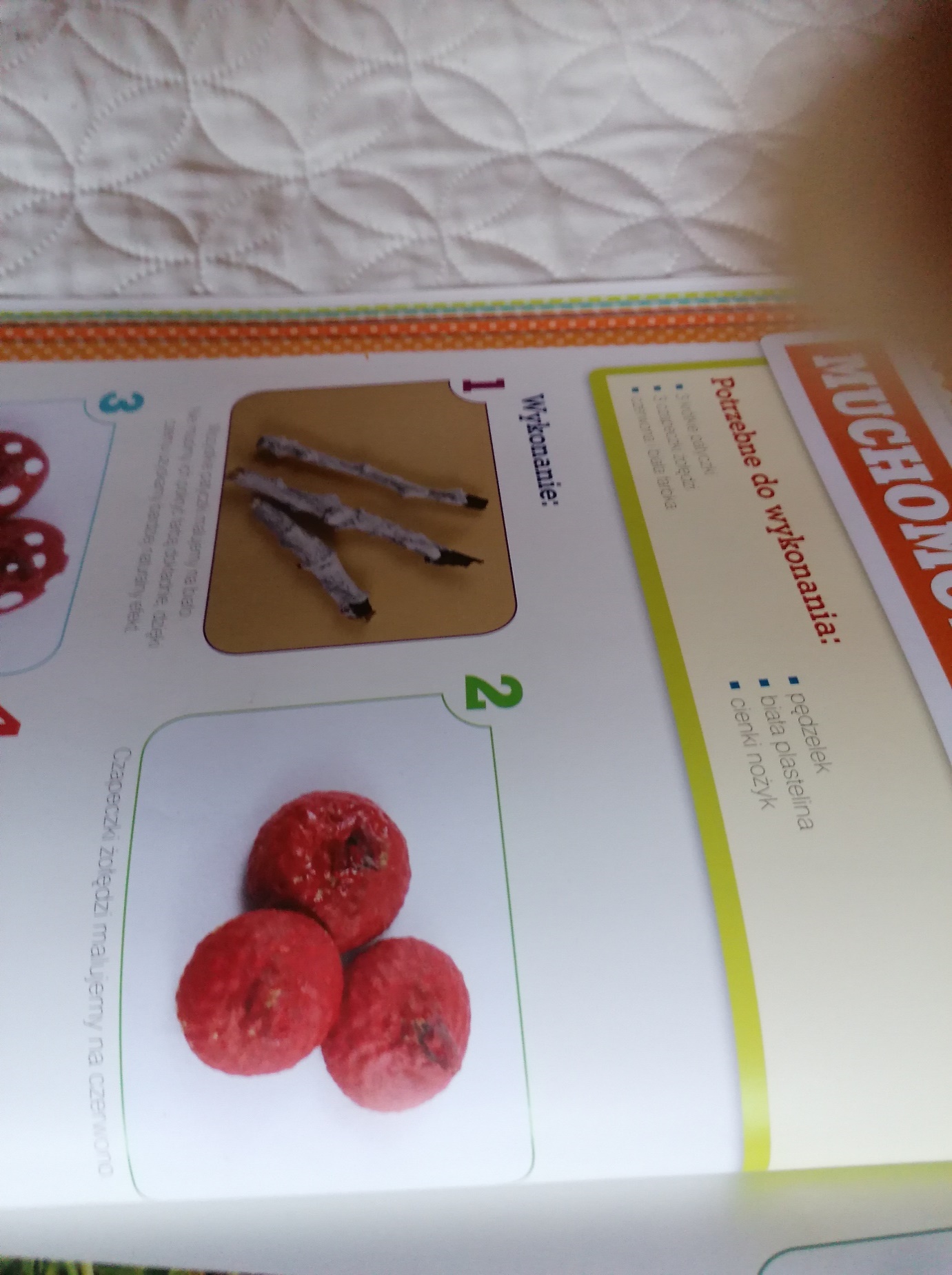 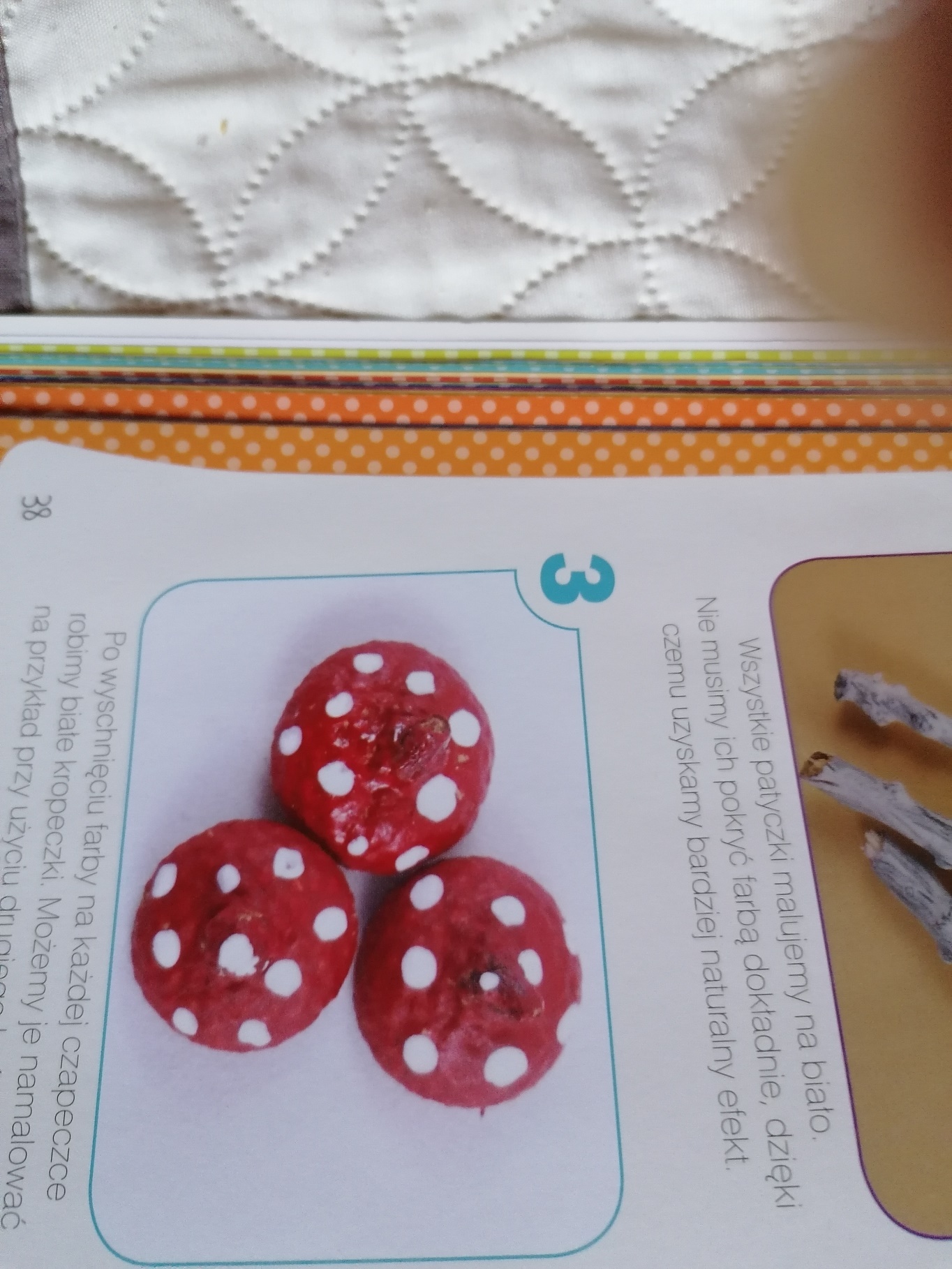                                                        Po wyschnięciu farby na każdej czapeczce robimy białe kropeczki.                                                   Możemy je namalować naprzykład przy użyciu drugiego końca pędzla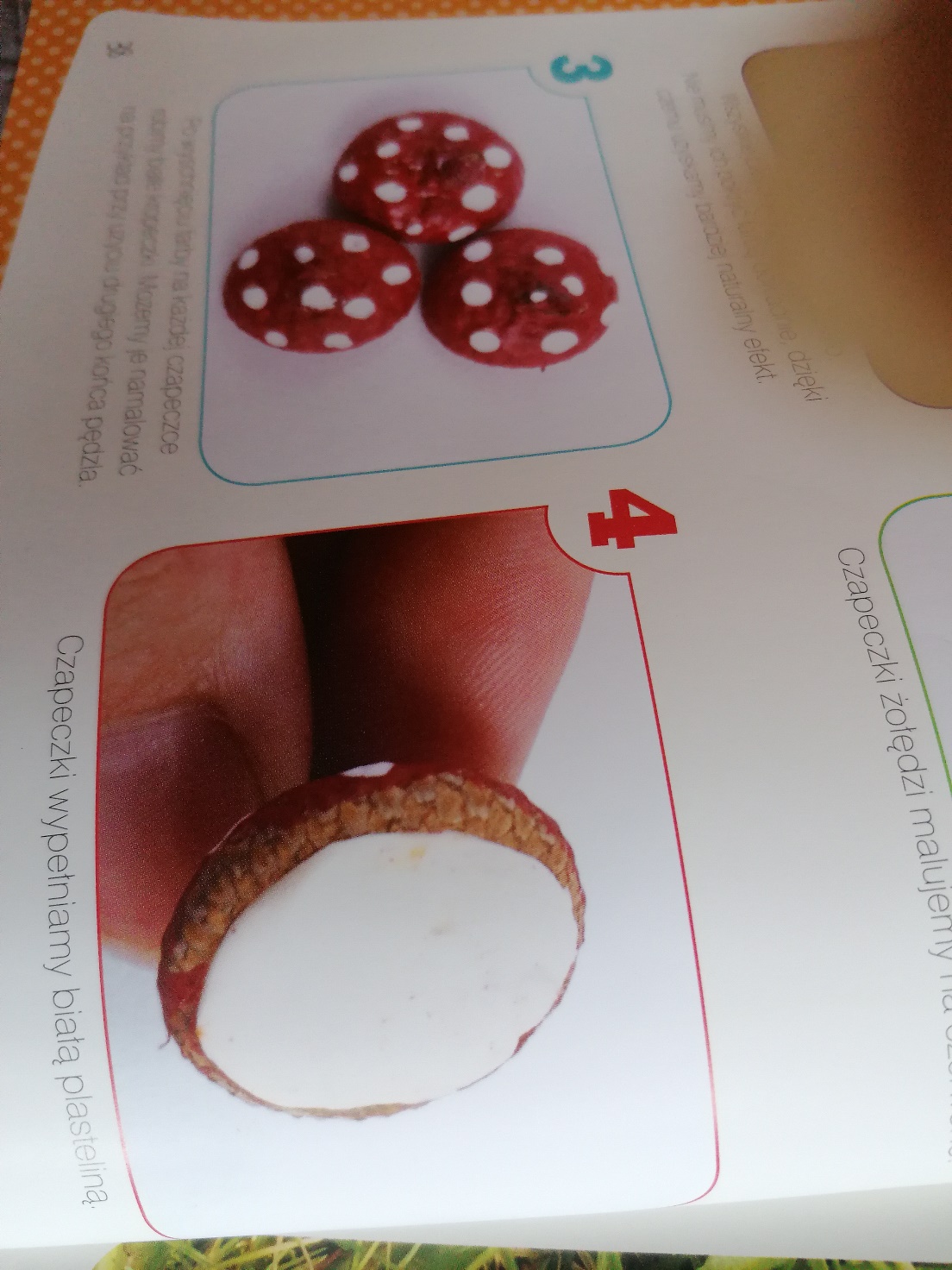  Czapeczki wypełniamy białą plasteliną     Plaselinę nacinamy dookoła, imitując w ten sposób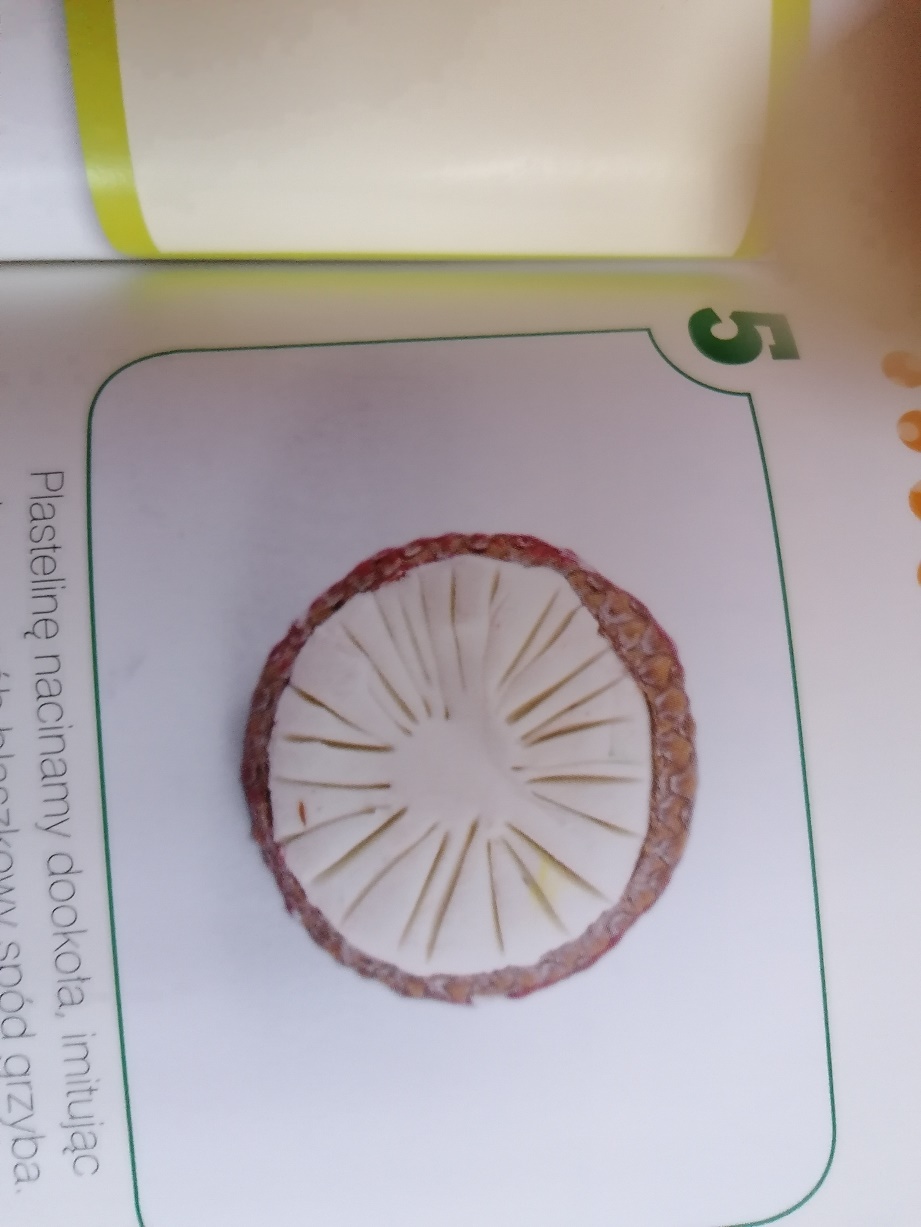                                                                                                 blaszkowy  spód grzyba                                                                                                       Patyczki wbijamy w środek plastelinowego wypełnienia.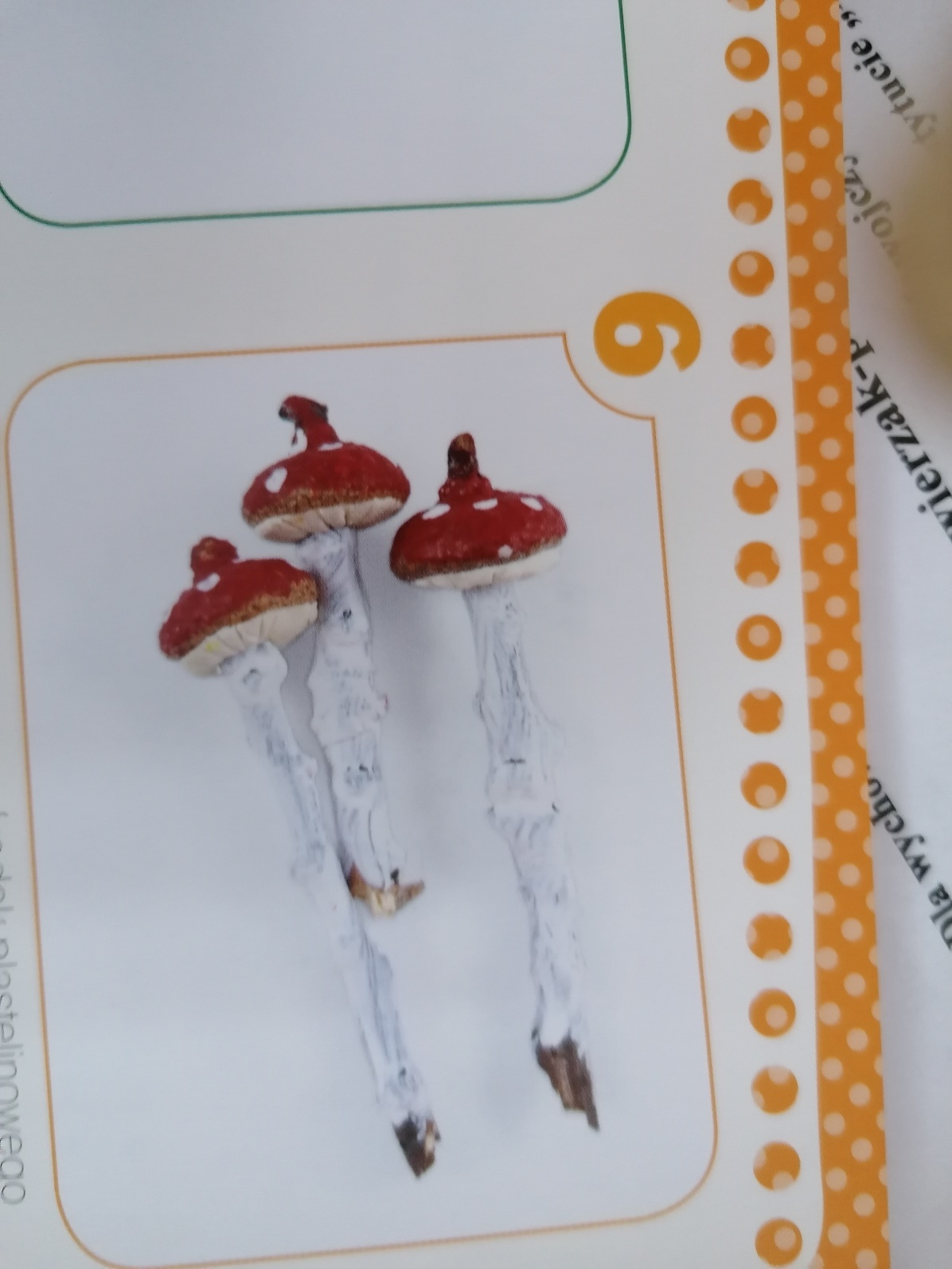  Grzybki możemy umieścić w doniczce jako dekorację                                                                                    Kompetencje kluczowe:Świadomość i ekspresję kulturalną- umiejętność wyrażania siebie podczas wykonywania pracy, umiejętność wyrażania wrażliwości i ekspresji podczas tych czynności.Opracowała: Barbara Nawojczyk